Dlaczego ludzie kupują markowe ubrania?Decyzja o zakupie markowych ubrań wynika z różnorodnych czynników. Wysoka jakość, trwałość i wyrafinowany design przyciągają osoby szukające trwałych i eleganckich rozwiązań. Natomiast prestiż, status społeczny oraz poczucie posiadania czegoś unikalnego stanowią ważne motywy dla tych, którzy pragną podkreślić swój status społeczny.W dzisiejszym świecie mody markowe ubrania stały się nieodłącznym elementem życia dla wielu osób. Na pierwszy rzut oka można by pomyśleć, że decyzja o zakupie markowej odzieży wynika z czystej chęci popisania się znanym logo czy nazwiskiem projektanta. Jednak powody sięgają znacznie głębiej. W tym artykule przyjrzymy się, dlaczego ludzie tak chętnie sięgają po markowe ubrania i co kryje się za tą popularnością.Jakość i trwałośćJednym z głównych powodów, dla których ludzie decydują się na zakup markowych ubrań jest gwarancja wysokiej jakości i trwałości. Znane marki odzieżowe inwestują w najlepsze materiały, dbając o każdy detal produkcji. To pozwala na stworzenie ubrań, które nie tylko świetnie wyglądają, ale także wytrzymują próbę czasu. Ludzie chętnie inwestują w takie ubrania, ponieważ wiedzą, że będą mogli z nich korzystać przez długie lata, co czyni je bardziej ekonomicznym wyborem.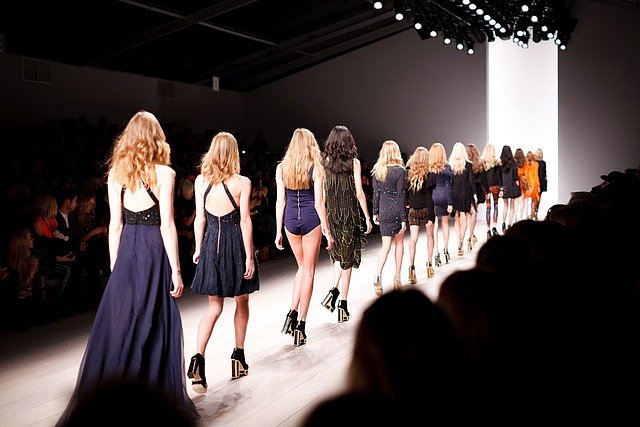 Prestiż markowych ubrańInnym istotnym czynnikiem, który skłania ludzi do kupowania markowych ubrań, jest związanie z prestiżem, jakie niosą ze sobą takie produkty. Wiele znanych marek jest kojarzonych z luksusem i wysokim statusem społecznym. Dlatego posiadanie markowych ubrań może być dla niektórych sposobem na zaznaczenie swojej pozycji w społeczeństwie lub podkreślenie swojego sukcesu zawodowego. Wartość markowych ubrań może być również związana z ich unikalnością i ograniczoną dostępnością. Często kolekcje odzieży markowej są limitowane, co sprawia, że posiadanie takich ubrań jest wyjątkowe i pożądane.